СИСТЕМЫ СЧИСЛЕНИЯ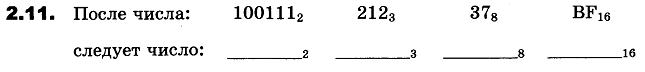 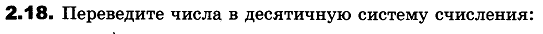 10101102   210203   5268   3CE16   30214     2567 2.24 Переведите числа в указанные системы счисления:5710=х2        6510=х3   33510=х8    20210=х16    19810=х4   13910=х7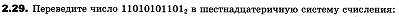 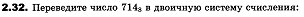 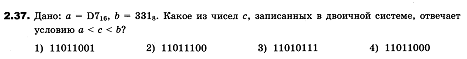 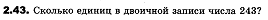 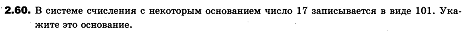 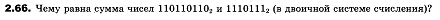 ЛОГИКА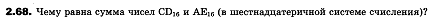 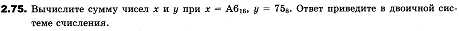 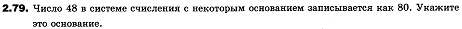 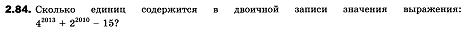 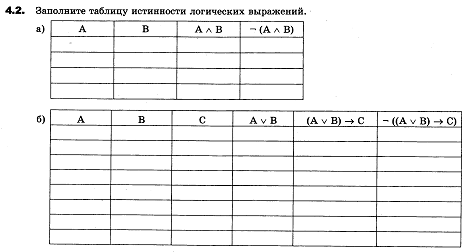 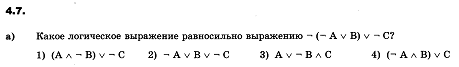 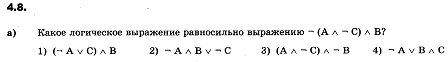 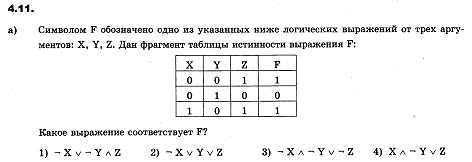 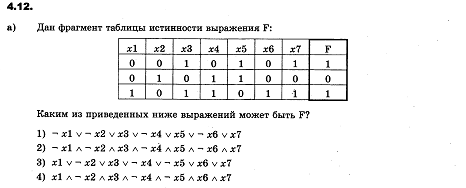 ФАЙЛОВАЯ СИСТЕМА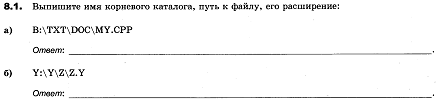 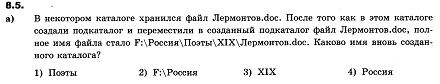 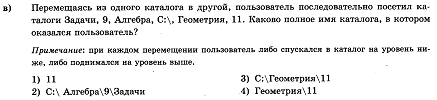 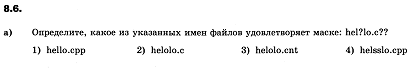 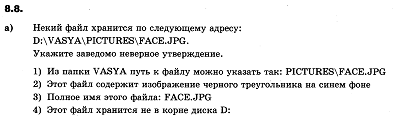 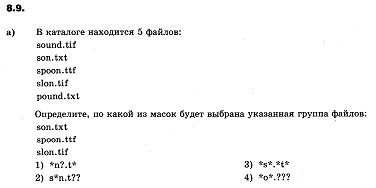 ИНФОРМАЦИЯ: измерение, кодирование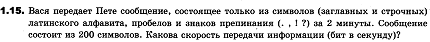 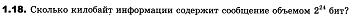 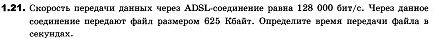 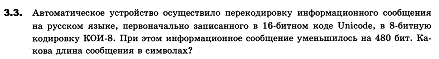 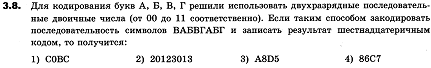 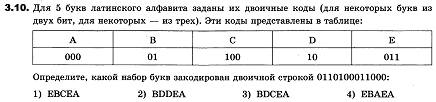 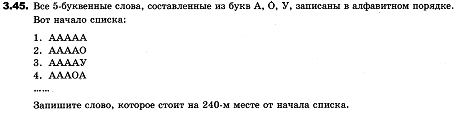 